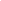 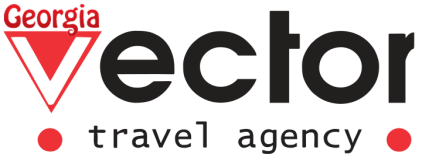 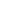 ПРОЖИВАНИЕ: 7 ночей в Цкалтубо, 2 ночи в  ТбилисиДЕНЬ 1 ТБИЛИСИ – ЦКАЛТУБОПрибытие в Тбилиси, встреча в аэропорту .Трансфер в Цкалтубо, размещение, отдых.  (Ночь в гостинице в г. Цкалтубо).Расстояние в пути: Тбилиси - Цкалтубо 245 кмДЕНЬ 2-7 ЦКАЛТУБОЗавтрак обед и ужин в гостинице. Свободные дни для отдыха в Цкалтубо. (Ночь в гостинице в г. Цкалтубо).ДЕНЬ 8 ЦКАЛТУБО – ПЕЩЕРА ПРОМЕТЕЯ - ТБИЛИСИЗавтрак в гостинице. Трансфер в Тбилиси.По дороге Вы посетите пещеру Прометея. Эту потрясающую по красоте природную достопримечательность, назвали так в честь титана Прометея, который, по легенде, был прикован к скале именно в этих горах. Пещера  расположена в 7 км от Цхалтубо и обнаружили ее только в 1983 году. Длина пещеры 1,5 км, а глубина 145 м, в ней 15 залов и река с водопадами. Пещера  Прометея поражает своими размерами разнообразием форм сталактитов и сталагмитов, которые благодаря оригинальной подсветке, принимают порой довольно причудливые образы. Самые  древние слои  пещеры  насчитывают миллионы  лет. Здесь же в пещере находится озеро, река и водопад. Загадочную темную озерную гладь рассекают прогулочные лодочки. Трансфер в Тбилиси. (Ночь в гостинице в г. Тбилиси).Расстояние в пути: Цкалтубо-пещера Прометея 7 км, пещера Прометея - Тбилиси 251 кмДЕНЬ 9 ТБИЛИСИ – МЦХЕТА – ТБИЛИСИ Завтрак в гостинице.Трансфер на экскурсию в древний город-музей Мцхета.Мцхета – это древний город-музей, бывшая столица Восточной Грузии.Посещение древних и уникальных монастырей Джвари и Светицховели (оба памятника входят в мировое наследие ЮНЕСКО) входит в обязательную программу любого гостя Грузии«Джвари»  - первый монастырь Грузии, 5-6 век. Именно здесь Св. Нино водрузила свой крест из виноградной лозы и начала проповедовать христианство. Лермонтов поселил здесь Мцыри и описал в своей поэме прекрасный вид, который открывается с этого святого для всех грузин места.«Светицховели» – центральный кафедрал Грузии, 10 век.  Здесь короновали и хоронили царей. Уникальные фрески  святыни всемирной православной культуры хранятся в стенах этого монастыря.Трансфер в Тбилиси.Обзорная экскурсия по Тбилиси:Если вы еще до сих пор не бывали в столице Грузии, и вы интересуетесь градостроительством и историей архитектуры, пешая экскурсия по Старому Тбилиси — точно для вас!Где еще вы сможете сделать селфи на фоне древнего Храма 12-ого века Метехи и резных колоритных балкончиков одновременно?Полюбовавшись великолепной панорамой Старого Города, отсюда по канатной дороге мы отправимся к Крепости Нарикала — главной цитадели многих столетий. Затем спустимся по узким мощеным улочкам и посетим единственную в Тбилиси мечеть. Идя вглубь по Инжировому ущелью, мы увидим небольшой водопад Легвтахеви — редкостное явление в черте города.А следующий объект нашей пешей экскурсии — «Абанотубани» (дословно «банный район») — известен целительными серными банями. Ранее они служили не только в качестве центров личной гигиены и восстановления сил (предшественники современных спа), но и предоставляли возможность для интересных публичных встреч. А какой вкусный лимонад там подают в наше время! Желающие смогут заглянуть внутрь и забронировать на удобное время номер в знаменитых серных банях. Не забудьте также заказать услуги мекисе – особый вид массажа и пилинга, без которого немыслима здешняя баня. (Посещение серных бань оплачивается дополнительно)Мы обязательно пройдемся по пешеходному «Мосту Мира», раскинувшемуся над рекой Мтквари — он, точно, запомнится своим футуристическим дизайном, выбивающимся из общего архитектурного ансамбля нашей столицы.Не останется без нашего внимания и Храм Сиони (XVII в.). Будучи главным ортодоксальным Кафедральным Собором и резиденцией Патриарха — Католикоса Грузии до момента возведения Церкви Святой Троицы в 2004 году, он является важной достопримечательностью города.Также мы обязательно увидим самый старый из сохранившихся храмов Тбилиси — Анчисхати (VI в. до н.э.).И как равнодушно пройти мимо часовой башни известного Театра Марионеток Резо Габриадзе? Этот потрясающий воображение объект, безусловно, входит в маршрут нашей с вами экскурсии.  (Ночь в гостинице в г. Тбилиси). Расстояния в пути: Тбилиси – Мцхета 30 кмДЕНЬ 10 ТБИЛИСИЗавтрак в гостинице.Освобождение номеровТрансфер в аэропорт г. ТбилисиСТОИМОСТЬ УКАЗАНА ЗА ВЕСЬ ТУР, НА ОДНОГО ЧЕЛОВЕКА В USD.Комиссия для ТА – 15% . Комиссия для ТО – 20%LOW SEASON : 07.01.2023-31.05.2023 & 1.10.2023-25.12.2023TRPLDBLSNGLОтель 4* в Тбилиси (Brim, Brosse Garden, Astoria Tbilisi или подобные) – 2 ночи
Отель 4* в Цкалтубо (Legends Tskaltubo Spa Resort, Hotel Prometheus) – 7 ночей9309501195MID SEASON: 01.06.2023-31.06.2023 & 1.09.2023-31.09.2022TRPLDBLSNGLОтель 4* в Тбилиси (Brim, Brosse Garden, Astoria Tbilisi или подобные) – 2 ночи
Отель 4* в Цкалтубо (Legends Tskaltubo Spa Resort, Hotel Prometheus) – 7 ночей99010151230HIGH SEASON: 1.07.2022-30.08.2022 & 25.12.2023 -7.01.2024TRPLDBLSNGLОтель 4* в Тбилиси (Brim, Brosse Garden, Astoria Tbilisi или подобные) – 2 ночи
Отель 4* в Цкалтубо (Legends Tskaltubo Spa Resort, Hotel Prometheus) – 7 ночей102010501350В СТОИМОСТЬ ТУРА ВХОДИТВ СТОИМОСТЬ ТУРА НЕ ВХОДИТ*Трансфер: Аэропорт – Отель – Аэропорт*Транспортное обслуживание на протяжении всего тура согласно программе*Проживание в гостинице выбранной категории на базе завтрака в Тбилиси, 3-х разовое питание в Цкалтубо*Лечебный пакет в Цкалтубо ( "Full" Healthcare package ): (входит: 3 процедуры в день.  1 консультация и наблюдение врача, в день 1 лечебная (родоновая/арома) ванна, 1 физио процедура, 1 -10мин. массаж, трансфер на источник.)*Все экскурсии по программе тура (Пещера Прометея, Тбилиси, Мцхета)*Сопровождение русскоязычного гида во время экскурсий*Входные билеты в пещеру Прометея*Одна бутылка воды 0,5 в день на человека*Авиабилеты*Личные расходы*Обеды и ужины вне программы *Медицинская страховка